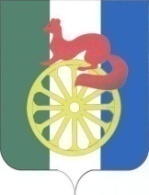 АДМИНИСТРАЦИЯ ГОРОДА БАРАБИНСКА БАРАБИНСКОГО РАЙОНА НОВОСИБИРСКОЙ ОБЛАСТИПОСТАНОВЛЕНИЕ                                                          22.01.2018 № 38Об отмене постановления администрации города Барабинска Барабинского района Новосибирской области от 31.08.2017 № 660  В соответствии со ст. 48 Федерального закона от 06.10.2003 № 131-ФЗ «Об общих принципах организации местного самоуправления в Российской Федерации», руководствуясь экспертным заключением Управления законопроектных работ и ведения регистра Министерства юстиции Новосибирской области от 26.12.2017 № 7963-4-04/9, Уставом города Барабинска Барабинского района Новосибирской областиПОСТАНОВЛЯЮ:1. Отменить постановление администрации города Барабинска Барабинского района Новосибирской области от 31.08.2017 № 660 «О Порядке организации и работы розничных рынков на территории города Барабинска Барабинского района Новосибирской области».2. Опубликовать настоящее постановление в газете «Барабинские ведомости» и разместить на официальном сайте администрации города Барабинска администрация-барабинска.рф3. Контроль за исполнением  постановления возложить на заместителя главы администрации Шелепанова С.В.Глава города Барабинска                                                                              Р.В. Бобров